Об утверждении Перечня подведомственных организаций и структурных подразделений администрации Шумерлинского муниципального округа, имеющих статус юридического лица, которые могут не создавать официальные страницы для размещения информации о своей деятельности в сети «Интернет» с учетом особенности сферы их деятельностиВ соответствии со статьей 13 Федерального закона от 09.02.2009 № 8-ФЗ «Об обеспечении доступа к информации о деятельности государственных органов и органов местного самоуправления», Федеральным законом от 06.10.2003 № 131-ФЗ «Об общих принципах организации местного самоуправления в Российской Федерации»администрация Шумерлинского муниципального округа п о с т а н о в л я е т:1.Утвердить прилагаемый перечень подведомственных администрации Шумерлинского муниципального округа организаций и структурных подразделений администрации Шумерлинского муниципального округа, имеющих статус юридического лица, которые могут не создавать официальные страницы для размещения информации о своей деятельности в сети «Интернет» с учетом особенности сферы их деятельности.2. Настоящее постановление вступает в силу после его официального опубликования в периодическом печатном издании «Вестник Шумерлинского муниципального округа» и подлежит размещению на официальном сайте Шумерлинского муниципального округа в информационно-телекоммуникационной сети «Интернет».Врио главы администрацииШумерлинского муниципального округаЧувашской Республики                                                                                          Д.И. ГоловинПриложение  к постановлению администрации Шумерлинского муниципального округа                                                                                                                  от ___.___.2022 № _____ Переченьподведомственных администрации Шумерлинского муниципального округа организаций и структурных подразделений администрации Шумерлинского муниципального округа, имеющих статус юридического лица, которые могут не создавать официальные страницы для размещения информации о своей деятельности в сети «Интернет» с учетом особенности сферы их деятельности имеющих статус юридического лица, которые могут не создавать официальные страницы для размещения информации о своей деятельности в сети «Интернет» с учетом особенности сферы их деятельностиУправление по благоустройству и развитию территорий администрации Шумерлинского муниципального округа Чувашской Республики;Финансовый отдел администрации Шумерлинского муниципального округа Чувашской Республики;Муниципальное бюджетное учреждение «Центр финансово-хозяйственного обеспечения» Шумерлинского муниципального округа Чувашской Республики;Общество с ограниченной ответственностью «Шумерлинское районное бюро по проведению технического учета и технической инвентаризации объектов градостроительной деятельности»;Муниципальное унитарное предприятие «Юманайское жилищно-коммунальное хозяйство».ЧĂВАШ  РЕСПУБЛИКИ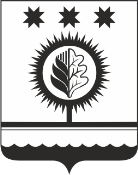 ЧУВАШСКАЯ РЕСПУБЛИКАÇĚМĚРЛЕ МУНИЦИПАЛЛĂОКРУГĔН АДМИНИСТРАЦИЙĚЙЫШĂНУ___.___.2022 ___ № Çěмěрле хулиАДМИНИСТРАЦИЯШУМЕРЛИНСКОГО МУНИЦИПАЛЬНОГО ОКРУГА ПОСТАНОВЛЕНИЕ___.___.2022 № ___  г. Шумерля